(310) 253-5710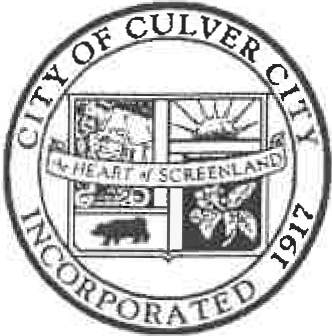 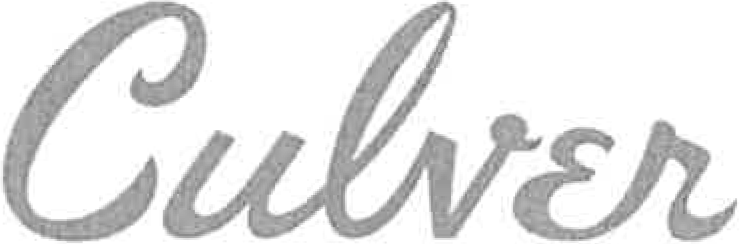 •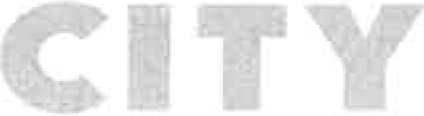 FAX  (310) 253-57219770 CULVER BOULEVARD, CULVER CITY, CALIFORNIA 90232-0507DATE:  	March 1, 2022 -     Los Angeles County ClerkNOTICE OF EXEMPTION Governor's Office of Planning andAttention: Environmental Filing/Registration12400 Imperial Highway, Suite 2001No/Walk, CA 90650Research1400 Tenth Street, Room 121Sacramento, CA 95814PROJECT:Title and Case No.:Address/Location: Project Description:Resolution Amending  Design and. Development  Standards for Installation of Wireless Facilities in the Public Right-of-Way Related to their Preferred Placement Pursuant to Culver City Municipal Code Section 11.20.065.E.4; and Resolution Amending the Standard Conditions of Approval for Wireless Encroachment Permits Related to Insurance Policy Coverage Requirements for Installation of Wireless Facilities in the Public Rights-Of-Way Pursuant to Culver City Municipal Code Section 11.20.065.H.1CitywideAmendments to the existing regulations for the review, design and installation of wireless and other telecommunications facilities in Culver City's public rights-of­ way.APPLICANT:	The City of Culver CityCULVER CITY APPROVAL ACTION:1. The City Council of the City of Culver City on February 28, 2022.The decision-making body,  in  adopting the  amendments to  the  regulations described above, determined such amendments are exempt from further environmental impact assessment per the CEQA guidelines:Type of Exemption: CEQA Section:Categorical15061(b)(3)2.   Reason why pro ject  is Exempt (brief): The  amendments to  the  Design  and  Development Standards and the Conditions of Approval are exempt  from the California Environmental Quality Act (CEQA)  pursuant to CEQA  Guidelines Section  15061(b)(3) because it can be seen with certainty  that there is no possibility  such amendments will have a significant  effect on the environment. The amendments to the Design and Development Standards and the Conditions of Approval, by themself,  do not result in any direct  physical  changes in the environment,  as they only amend  existing  standards  and other terms  and conditions that may be applied to a subsequent project. Applications submitted under these amended  regulations will be subject to further environmental review.3/1/22_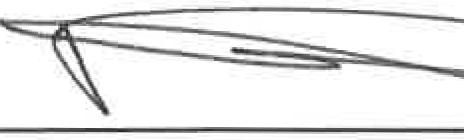 Yanni Demitri, Director of Public Works I City Engineer